Health and Wellness AgenciesChild and Education AgenciesFinancial Assistance AgenciesSpecialized ServicesAgencies for VolunteersOther Information AgenciesColor GuideColor GuideHealth and Wellness – YellowSpecialized Services -- MagentaChild and Education - OrangeVolunteering - VioletFinancial - SalmonOther Information -- PurpleAIDS Resource Association: 317-632-0123AIDS Resource Association: 317-632-0123The Damien Center26 N Arsenal Ave.Indianapolis, Indiana, 46201Toll Free: 800-213-1163Fax: 317-632-4362Website: www.damien.org	Email: info@damien.orgFacebook: @thedamiencenterTwitter: @DamienCenter	Instagram: damiencenter An independent, non-sectarian, not-for-profit public corporation that provides care to individuals with HIV/AIDS, and assists in HIV prevention and care.Provides free HIV/STI testing on select dates. Contact organization for further information on testing, education, and other services provided. Hours: Mon., Tu., Th. 8:30am - 5:30pm; Wed. 9:30am - 5:30pm; Fri. 8:30am - 3:00pmAlcoholics Anonymous (AA) District 53, Area 22: 800-422-3140Alcoholics Anonymous (AA) District 53, Area 22: 800-422-3140Monticello, Indiana, 47960www.area22indiana.orgwww.aalafayette.org	Email: webmaster@area22indiana.orgNoon-Open-Mon., Wed.,- The Big Book Study Sculpture's Building, 304 S. 6th St., Monticello Mon. 7:30pm – Christ Fellowship Church, 570 Maple St., Monitcello.Alzheimer's Association of Greater Indiana: 317-575-9620Alzheimer's Association of Greater Indiana: 317-575-962050 E. 91st St., Suite 100Indianapolis, Indiana, 46240Toll Free: 800-272-3900Fax: 317-582-0669www.alz.orgFacebook: @actionalz	Twitter: @alzassociationInstagram: alzassociation	LinkedIn: Alzheimer's AssociationThe leading voluntary health organization in Alzheimer's care, support and research. Mission: to eliminate Alzheimer's disease through the advancement of research; to provide and enhance care and support for all affected.Safe Return Program (Assists patients in returning home who wander or become lost).Hours: Mon. - Fri. 8:30 am - 5:00pmAmerican Cancer Society - Central Indiana Office: 800-ACS-2345American Cancer Society - Central Indiana Office: 800-ACS-23455635 W. 96th St., Suite 100Indianapolis, Indiana, 46278Toll Free:800-ACS-2345Website: www.cancer.orgFacebook: AmericanCancerSocietyTwitter: @AmericanCancer	Instagram: americancancersociety Reach to Recovery (Breast Cancer), Relay for Life, Road to Recovery (Transportation; please contact in advance of when the transportation is needed), Speaker Bureau/Public Education (by request)Serves 6 counties including White County.Hours: 24/7American Heart Association of Northern Indiana: 317-732-4700American Heart Association of Northern Indiana: 317-732-47006500 Technology Center Drive Suite 100Indianapolis, Indiana, 46278Toll Free: 800-229-1503Fax: 317-732-4710Website: www.heart.org	Facebook: AmericanHeart	Twitter: @American_Heart	Instagram: american_heart	LinkedIn: American Heart AssociationServing nine county areas including White County – AHA serves all 92 counties in Indiana.Provides educational materials and programs through a speaker's bureau for all ages and groups.Hours: Mon. - Fri. 8:30am - 5:00pmArthritis Foundation, (Central Indiana Branch): 317-879-0321 ext. 3	Arthritis Foundation, (Central Indiana Branch): 317-879-0321 ext. 3	615 N. Alabama St., Suite 430Indianapolis, Indiana, 46204Work Phone 2: 317-217-1604Toll Free: 800-783-2342Fax: 317-876-5608Website: www.arthritis.org/indianaEmail: awolfe@arthritis.org/indianaAgrAbility Project Coordinator Arthritis Foundation: Amber WolfeHours: Mon. - Fri. 8:00am - 4:30pmASPIN: 877-313-7215	ASPIN: 877-313-7215	550 Congressional Bldvd., Suite 120Indianapolis, Indiana, 46032Toll Free: 877-313-7215Website: www.aspinhealthnavigator.orgFacebook: @aspinhealthnavigatorTwitter: @AspinHealthNavInstagram:@aspinhealthnavigatorThe mission of ASPIN is to provide innovative educational programs, resource management, program development, & network management in collaboration with all healthcare entities to address health disparities.  Helps individuals sign up for health insurance. Autism Society of Indiana: 800-609-8449 ext 404Autism Society of Indiana: 800-609-8449 ext 4041800 N. Meridian St., Suite 300 BIndianapolis, Indiana, 46202Fax: 317-942-0938Website: www.autismsocietyofindiana.orgEmail: eluna@inautism.orgFacebook: @autismindianaTwitter: @inautismProviding support, services, resources, and education to those impacted by autism.Indianapolis & South Bend Autism ExpoSoaringGolf EventAbility FestivalRelay for AutismBirthright: 765-564-4440Birthright: 765-564-4440411 Rhinehart St.P.O. Box 152Delphi, Indiana, 46923-4440Toll Free: 800-550-4900 (24/7)Website: www.birthright.orgEmail: contact@birthright.orgFacebook: @BirthrightInternationalProvides caring and non-judgmental support to pregnant woman as an alternative to abortion.Hours: Mon. - Wed. 10:00am - 4:00pm or by AppointmentBrain Injury Association of Indiana: 800-444-6443Brain Injury Association of Indiana: 800-444-6443Website: www.biaindiana.org	Facebook: @biaindianaHours: Messages can be left 24/7Mission: The Brain Injury Association of Indiana is a nonprofit 501 c (3) service organization dedicated to reducing the incidence and impact of brain injury through education, advocacy, support, prevention and by facilitating inter-agency commitment and collaboration.Brain Injury Support Group: 765-423-6885Brain Injury Support Group: 765-423-6885Contact name: Wendy PullenSt. Elizabeth Outpatient Rehab3001 S. Creasy Lane F 1527Lafayette, Indiana, 47904Website: www.biaindiana.orgBrain Injury Support Group supports and educates survivors of brain injuries and their families.Hours: Third Thursday of Each Month: 5:00pm - 6:30pmCareSource: 844-607-2829CareSource: 844-607-2829P.O. Box 8738                                                                   Dayton, Ohio, 45401-8738                                              Website: www.caresoure/in                                          Provider Services: 844-607-2831                                  Low-income health insurance for Hoosiers ages19-64                                                                               Benefits include hospital care, mental & behavioral services, substance abuse treatment, maternity care, doctor visits, and prescriptions.Celebrate Recovery:  765-414-1948Celebrate Recovery:  765-414-1948Logansport Church 574-721-6044                                                                 Meeting Time: Friday 6:30 PM                                    Contact: Mike Osborn2405 Shadowlawn Dr.Logansport, Indiana 46947Calvary Baptist Church776-237-3346Meeting time: Tuesday 6:30 PMContact: Bob Danes310 Kalberer Rd.West Lafayette, Indiana 47906The Bridge219-866-5860Meeting time: Wednesday 6:45 PMContact: Jacquie Covill615 W. Clark St.Rensselaer, Indiana 47978Celebrate Recovery is a Christ-centered, 12 step recovery  program for anyone struggling with hurt, pain or addiction of any kind.  Celebrate Recovery is a safe place to find community and freedom from the issues that are controlling our life.Dental Clinic/IU School of Dentistry: 317-274-7433Dental Clinic/IU School of Dentistry: 317-274-74331121 Michigan St.                                                         Indianapolis, Indiana, 46202                                       Website: www.dentistry.iu.edu                                   Email: ds-ps@iupui.edu                                               Facebook: @IUDentistryTwitter: @IUDentistryProvides dental care by students under dental supervision. Services typically are available for fees lower than those charged by private dentist. Most insurance companies are accepted.Families United, Inc: 765-762-0611Families United, Inc: 765-762-0611663 N. 7th St.Lafayette, Indiana 47901Website: www.familiesunited.biz/laf.htmEmail: familiesunited@familiesunited.bizCounseling Agency & Healthy Families ProgramFamily Health Clinic - Purdue North Central Nursing Clinics: 765-564-3016Family Health Clinic - Purdue North Central Nursing Clinics: 765-564-3016Toll Free: 800-321-5043Website: www.familyhconline.comEmail: familyhcoutreach@gmail.comFacebook: @familyhealthcliniconline901 Prince William RdDelphi, Indiana, 46923Hours: Mon. – Thurs.: 7:00am – 7:00pmFri.: 8:00am – 5:00pm, Sat.: 8:00am – 12pm425 E. 5th St. Ste BBurrlington, IN 46915Hours: Mon. – Thurs: 8:30am – 5:30pm, Fri: 7:00am – 3:00pm692 E. Broadway St.Monon, IN 47959Hours: Mon. – Thurs: 7:00pm – 7:00pmFri: 8:00am – 5:00pm128 W. MarketWolcott, IN 47995Hours: Mon. – Thurs.: 8:00am – 5:00pmFri.: 7:00am – 3:00pm 	The Family Health Clinic is a community-based, full service primary care medical facility offering a patient centered medical home for the entire family. Everyone is welcome to become a patient at one of our four community based clinics located in Burlington, Delphi, Monon or Wolcott. The clinic DOES accept all insurance types, but also welcomes those without health insurance. Spanish translation is available at all times.The Family Health Clinic offers: routine medical care, physical exams, disease management, immunizations, laboratory testing, mental health management, pediatric care, women's health, adult care, family care, expanded office hours, health education, individualized health promotion, health and wellness programs, twenty-four hour call service. The Family Health Clinic is not an urgent care facility and does not offer emergency care for chest pain, bleeding, premature labor or trauma. For emergencies call 911 or visit your nearest emergency room.Four County: 574-722-5151Four County: 574-722-51511015 Michigan AveLogansport, Indiana, 46947                                          www.fourcounty.org                                                      Text “IN” to 741-741 for 24/7for anonymous, free crisis counseling.                      Four County is deeply committed to increasing access to continuum of care while integrating physical and behavioral health well-being. Services:Clinical ServicesSocial Determinants of Health ProgramsPrevention ServicesHours: Mon. – Thurs.: 7:30am – 7:30pm, Fri.: 7:30am- 5:00pm, Sat.: 1:00pm – 5:00pm.Group Homes for Children: 765-447-7410Group Homes for Children: 765-447-74103307 Longlois DriveLafayette, Indiana, 47904After Hours: 765-742-5578www.grouphomesforchildren.orgFacebook: GroupHomesForChildrenGroup Homes for Children is a private, not-for-profit group home placement for youths or adolescents unable to live in their own homes.Hours: Mon. - Fri. 8:00am - 5:00pmHealthy Families of Families United, Inc.: 765-423-1047Healthy Families of Families United, Inc.: 765-423-1047303 S. Perry St.Attica, Indiana 47918Toll Free: 877-670-3849www.familiesunited.biz Free and voluntary home visiting program for parents of members.Hours: Mon. - Fri. 8:00am - 4:00pmHealthy Communities Clinton County Coalition: 765-659-6063Healthy Communities Clinton County Coalition: 765-659-6063 1234 Rossville Ave, A St.                                              Frankfort, Indiana, 46041                                               www.healthyclintoncounty.org                                     Email: info@healthyclintoncounty.org                         The coalition is committed to reducing the risk factors that lead to chronic disease by making permanent changes through policy, systems, and environmental changes. Hours: Mon. – Thurs.: 8:30am – 4:30pm, Fri. – Sun.: CLOSED Coalition meetings meet every second Thursday  of the month from 11:30am – 1:00pm.  Contact the office for more details.Heartford House Child Advocacy Center: 765-420-9764Heartford House Child Advocacy Center: 765-420-9764703 N 36th St.Lafayette, Indiana, 47905Fax:765-420-8018www.heartford.net	Email: info@heartford.netFacebook: @Heartford HouseHeartford House is a Child Advocacy Center that is designed with alleged victims and families in mind. Our goal is to help reduce the secondary stress that can be associated with an interview.  We provide victim advocacy services to child victims to crimes.  This may include protective orders, medical referrals, mental health resources, and support.Services that Heartford House provides are: Forensic interview as requested by law enforcement or Department of Child Services. Assistance completing Victim Compensation paperwork. Stewards of Children: This program is a two hour workshop designed to educate adults on how to prevent, recognize and react to the reality of child sexual abuse.House of Grace: 765-481-1570House of Grace: 765-481-15704448 N. U.S. Highway 52	                                                   Thorntown, Indiana, 46071                                              www.houseofgracerecoveryhome.org                             Email: houseofgracerecoveryhomes@gmail.com         A faith-based recovery home for women who struggle  with drug and alcohol addiction.  Aims to give women a fresh start in life by helping them change their way of thinking and developing a healthy lifestyle.Indiana Department of Mental Health and Addiction: 317-618-0293Indiana Department of Mental Health and Addiction: 317-618-0293402 W. Washington St.Room W353Indianapolis, Indiana, 46204-2739Work Phone 2: 317-232-7844 (TDD)Consumer Services: 800-901-1133 Number for hearing/speech impaired: 711Fax: 317-233-3472www.in.gov/fssa/dmha	The Consumer Service Line is to provide information regarding services, treatments etc.Indiana Prevention Resource Center: 812-855-1237Indiana Prevention Resource Center: 812-855-1237501 N. Morton St. Suite 110Bloomington, Indiana, 47404Toll Free: 800-346-3077Fax: 812-855-4940www.iprc.iu.edu			Email: drugprc@indiana.edu	Twitter: @INDPREVRESCTRAlcohol/Drug/Tobacco/Gambling InformationHours: Mon. - Fri. 8:30am - 4:30pmIndiana Veterans Home: 765-463-1502Indiana Veterans Home: 765-463-15023851 N. River Rd.West Lafayette, Indiana, 47906-3765www.in.gov/ivh			Facebook: @Veterans HomeTwitter: @IN_govInstagram: in_gov	Lafayette Community-Based Outpatient ClinicServices for VeteransHours: Mon. - Fri. 7:30am - 4:00pmIU Health Community Outreach and Engagement: 317-601-8514IU Health Community Outreach and Engagement: 317-601-85142550 Greenbush St.Lafayette, Indiana, 47905www.iuhealth.orgmdexter1@iuhealth.org IU Health supports programs that align with our identified community health needs: Access to Healthcare Substance AbuseMental HealthHealth & Social Services for SeniorsIU White Memorial Hospital: 574-583-7111IU White Memorial Hospital: 574-583-7111720 South 6th St.Monticello, Indiana, 47960www.iuhealth.org	Facebook: @IUHealthTwitter: @IU_Health	Instagram: iu_health	LinkedIn: Indiana University HealthIU Health White Memorial is a Critical Access Hospital that includes general medical/surgical services, a 24-hour emergency department, sophisticated diagnostic imaging services, laboratory, chemotherapy,home health and therapy services. Leukemia & Lymphoma Society: 317-860-3840Leukemia & Lymphoma Society: 317-860-384011550 N. Meridian St.Caramel, Indiana, 46032lls.org				Facebook: @LL Susa	Twitter: @LLSusaInstagram: leukemialymphomasocietyLinkedIn: The Leukemia & Lymphoma SocietyAdvocacy NetworkFamily SupportFirst ConnectionPatient Aid Program (Financial Assistance)School Re-entry Program Hours: Mon. - Fri. 9:00am - 5:00pmLupus Foundation of America: 317-225-4400Lupus Foundation of America: 317-225-44009302 N. Meridian St. Suite 203Indianapolis, Indiana, 46260Toll Free: 800-948-8806www.lupus.orgEmail: info@lupusindiana.orgFacebook: @LupusFoundationofAmericaTwitter: @LupusOrg			Instagram: lupusorgInformation and Support provider to individuals who have lupusHours: 24/7Make-A-Wish Foundation of Indiana: 317-636-6060Make-A-Wish Foundation of Indiana: 317-636-60606201 Corporate Dr. Suite 100Indianapolis, Indiana, 46278Indy Toll Free (Wish Families Only): 877-872-2756National Office: 800-722-9474National Fax: 602-279-0855www.oki.wish.orgFacebook: @makeawishohkyinTwitter: @makeawishohkyinInstagram: makeawishohkyin	Enhances the quality of life for children ages 2 1/2 to 18 who suffer from a life-threatening illness.Hours: Mon. - Fri. 8:00 am - 5:00pmMarch of Dimes: 765-474-1481March of Dimes: 765-474-14813228 Olympia Dr., Suite ALafayette, Indiana, 47909Toll Free:800-467-9255Fax: 765-474-195815 Executive Dr. Suite 3Lafayette, Indiana 47905www.marchofdimes.orgEmail: brenaldo@marchofdimes.com	Facebook: @marchofdimes	Twitter: @MarchofDimes	Instagram: marchofdimes	LinkedIn: March of DimesProvides information and programs that stress the importance of healthy child rearing practices.Hours: Mon. - Fri. 9:00am - 5:00pmMDwise: 800-356-1204MDwise: 800-356-12041581 Parmaker Dr.Chesterton, Indiana, 46304www.mdwise.orgCall Relay Indiana Service:800-743-3333 or dial 711		Not for profit healthcare company serving only Indiana residents and contracted with the state of Indiana to provide the Medicaid programs: Healthy Indiana Plan for adults and Hoosier Healthwise for children.Mental Health America Wabash Valley Region: 765-742-1800Mental Health America Wabash Valley Region: 765-742-1800914 S. St., Lafayette, Indiana, 47901Crisis Line: 765-742-0244 (24/7)Delphi Office:120 W. Main St., Suite BDelphi, Indiana, 46923Toll Free: 877-419-1632Teen Line: 765-423-1872Fax: 765-742-2085www.mhawv.org		Email: mha@mhawv.orgFacebook: @mhawv	MHAs provide public mental health educational programs, information and referrals, support groups, rehabilitation services, socialization, and housing services to those confronting mental health challenges and their loved ones. Many affiliates also provide advocacy services for parents and children with serious emotional disturbances, mentoring relationships for adults recovering from mental illnesses, and professional education to those working in the mental health field.Crisis CenterMental Health NavigatorSupport GroupsMental Health Screening Let’s Talk ProgramHours: 24/7Narcotics Anonymous: 765-588-0106Narcotics Anonymous: 765-588-0106Monticello United Methodist Church200 S. Main St., Monticello, Indiana, 47960www.naindiana.org	 Hours: Mon., Wed., 7:00pmNational Alliance of Mental Illness (NAMI): 765-423-6939National Alliance of Mental Illness (NAMI): 765-423-6939615 N. 18th St. Suite 104Lafayette, Indiana 47904                                               www.nami-wci.org                                                           Email: office@nami-wci.org Facebook: @NAMI.WCITwitter: @NAMIlWCI                                                     NAMI West Central advocates for support, effective treatment and education for individuals and families directly, and indirectly affected by mental illness in the community.Services:Support GroupsEducationCommunity OutreachNami-WCI Social ClubsHours: Mon.: 10:30am – 5:00pm, Tues. – Thurs.: 9:00am – 5:00pm Fri.: 9:00am – 1:00pm by appointment ONLYNational MS Society: 800-344-4867National MS Society: 800-344-4867Indiana State Chapter3500 Depauw Blvd., Suite 1040Indianapolis, Indiana, 46268Email: indiana@NMSS.org317-870-2500Fax: 317-870-2520900 S Broadway St., 2nd FloorDenver, Colorado, 80209Toll Free: 800-FIGHTMSFax: 1-303-698-6130www.nationalmssociety.org		Facebook: @nationalmssocietyTwitter: @mssocietyLinkedIn: National MS SocietyProvides programs and services to empower people with MS and their families. May have limited funding available on a case by case basis. Please contact for more information.Hours: Mon. - Fri. 9:00am - 7:00pm ESTPhoenix Paramedic Solutions: 765-448-4327Phoenix Paramedic Solutions: 765-448-43271600 Kepner Dr., Suite Lafayette, Indiana, 47905                                             www.phoenixparamedics.com Email: info@phoenixparamedics.com                      A diversified professional healthcare organization.  A team to make people feel cared for.  Pursues an innovative vision, a high standard of care, and by developing new development models that empower EMS professionals in expanded roles in the rapidly       changing fields of health care. Services:Quick Response TeamOccupational HealthWheelchair & Med-Car TransportAll Emergency ServiceNon-Emergency Transport PhysioCare Hospice: 765-250-3827PhysioCare Hospice: 765-250-3827625 S. Earl Ave., Suite C                                                    Lafayette, Indiana, 479604                                               Fax: 765-250-3842                                                             Toll Free: 844-852-7669Hospice Nurses on Call 24/7                                           www.physiocarehospice.com                                        Email: tammy@physiocarehhc.com                               kevin@physiocarehhc.comFacebook: @PhysioCareHopsiceIN                               Twitter: @PhysioCarehhc1                                               Offers emotional & spiritual support for the family during the stressful times of end-of-life through social work and chaplain services Offers caregivers some relief and peace of mind, with their skilled staff providing loved ones with the best quality of life each day.Planned Parenthood of Greater Indiana, Inc.: 765-446-8078Planned Parenthood of Greater Indiana, Inc.: 765-446-8078964 Mezzanine Dr.Lafayette, Indiana, 47905Toll Free:800-230-7526Fax: 765-446-8160www.ppin.org				Facebook: @PlannedParenthoodTwitter: @PPFAInstagram: plannedparenthoodGeneral HealthcareLGBTQ ServicesMorning After Pill Emergency ContraceptionAbortion servicesBirth controlHealth services for men and womenPregnancy testing & Services HIV and AIDS counseling and testingSTD Testing, treatment, and vaccines Hours: Mon. 9- 5 pm, Tu. 11:00- 7pm, Wed. 9-5pm Th. 11- 7pm, Fri. 9-3pmPrenatal Care Coordination: 844-624-6667Prenatal Care Coordination: 844-624-6667www.in.gov/health/moms-helplineThe MOMS Helpline is committed to improving pregnant women’s access to early and regular prenatal care and connecting them with a network of prenatal and child health care services within their local communities, state agencies and other organizations around Indiana.Solve ME/CFS Initiative: 704-364-0016Solve ME/CFS Initiative: 704-364-00165455 Wilshire Blvd., Suite 1903Los Angelos, California, 90036www.solvecfs.orgsolvecfs@solvecfs.orgFacebook: @SolveMECFSInitiativeTwitter: @PlzSolveCFS	Provides advocacy, information, research and encouragement for family and care givers for those with Chronic Fatigue Syndrome.TOPS Meeting: 574-583-7261TOPS Meeting: 574-583-7261Monticello Christian Church1002 Airport Rd.Monticello, Indiana, 47960Taking off pounds sensibly. Meeting every Thursday at 9:30amUnited Cerebral Palsy Association of Greater Indiana: 317-871-4032United Cerebral Palsy Association of Greater Indiana: 317-871-40326270 Corporate Dr.Indianapolis, Indiana, 46278www.ucpaindy.orgMFoddrill@ucpaindy.orgFacebook: @UCPAIndyProvides medical equipment for persons with cerebral palsy at low costs. Provides information/referrals about cerebral palsy.Hours: Mon. - Fri. 8:00am - 5:00pmValley Oaks Health: 574-583-9350Valley Oaks Health: 574-583-9350920 W. Executive CourtMonticello, Indiana, 47960After Hours Emergency: 800-859-5553Fax: 574-583-7997www.valleyoaks.orgHighly trained professional staff including psychiatrists, psychologists, and cerified addiction counselors. Clinical mental health and addictions services for children, adolescents and adults.Hours: Mon. - Fri. 8:00am - 5:00pm/ Staff till 7:00pm by appointment onlyVersiti Blood Center of Indiana: 765-446-4216Versiti Blood Center of Indiana: 765-446-42162200 Elmwood Ave.Suite D-16Lafayette, Indiana, 47904www.versiti.org			Facebook: @WeAreVersiti		Twitter: #versiti			LinkedIn: Versiti, Inc.donorpoint.org to schedule an appt.Indiana Blood Center supplies blood services, blood products and specialty services to more than 60 hospitals across the state, and collects more than 130,000 units of blood annuallyHours: Mon. -  Thurs.: 10:00am - 7:00pm; Fri. 7:00am - 2:00pm; Sat. 6:00am - 2:00pm. Sun by appt.White County Department of Children's Services: 574-583-5742White County Department of Children's Services: 574-583-5742732 W. Fisher St.Monticello, Indiana, 47960Indiana Child Abuse & Neglect Hotline (to report child abuse)  800-800-5556Fax: 317-232-1783www.in.gov/dcs/3131Mission: To protect children from abuse and neglect by partnering with families and communities to provide safe, nurturing and stable homes.Hours: Mon. - Fri. 8:00am - 4:30pmWhite County Division of Family Resources: 800-403-0864	White County Division of Family Resources: 800-403-0864	1011 N. Sixth St.Monticello, Indiana, 47960Fax: 800-403-0864DFR: TANF Food Stamps MedicaidHours: Mon. – Fri. 8:00am – 4:30pmWhite County Health Department: 574-583-8254White County Health Department: 574-583-8254902 Foxwood Ct.Monticello, Indiana, 47960Fax: 574-583-1513www.wchd.whitecounty-in.usProvides health information and services to protect the citizens of White County (Immunizations, TB tests).Hours: Mon. - Fri. 8:00am - 4:00pmWhite County Prosecutor Title IV-D Child Support: 574-583-5119White County Prosecutor Title IV-D Child Support: 574-583-5119110 N. Main St.P.O. Box 946Monticello, Indiana, 47960Work Phone: 574-583-1557Fax: 574-583-1556whitecountyin.usWhite County government establishes paternity of children born out of wedlock, establishes child support orders, and helps parties not receiving child support.White County United Way United Council on Opioids: 574-583-6544White County United Way United Council on Opioids: 574-583-6544PO Box 580	                                                                         1001 Airport Road                                                              Monticello, Indiana, 47960                                               www.whitecountyunitedway.org/opioids.html            Facebook: @UCOwhitecounty                                         The United Council on Opioids helps to reduce substance-use related deaths, prevent substance misuses, and provide resources to those already known to be involved in substance abuse.  The UCO is broken into three task forces, composed of volunteers within the community.  The Task Forces are Prevention, Treatment, and Recovery. Together, we work on bringing much needed resources into White County, as well as work reducing the stigma surrounding substance abuse.        White Oak Health Campus: 574-583-0324White Oak Health Campus: 574-583-0324814 S. 6th St., Monticello, Indiana, 47960whiteoakhc.com		Facebook: @WhiteOakHCTwitter: @WhiteOakHC		Instagram: trilogy_healthservicesLinkedIn: Trilogy Health Services, LLCAlzheimer's & Dementia Support Group every 1st and 3rd Tuesday of the month 1:30pm. Call for more information.Willowstone Family Services, Inc: 765-423-5361Willowstone Family Services, Inc: 765-423-5361Howarth Center, 615 N. 18th St., Suite 101Lafayette, Indiana, 47904Fax: 765-742-8272www.willowstone.orgcontact@willowstone.orgFacebook: @willowstoneFSInstagram: @willowstonefsLinkedIn: Willowstone Family ServicesCrisis Center Helping: 765-742-0244Misison: To strengthen individuals and families across the lifespan.  We provide effective programs and services on prevention, intervention, and preservation.  We educate individuals, provide support to families, and strenthen our communities.Services Provided:Counseling ServicesHealthy Families and Baby TALKParent Support: Active Parenting & ConnectGet SMART Jr.Addiction ServicesAppointments Scheduled by Phone ONLYHours: Mon.: 8:00am – 5:00pm, Tues.: 10:00am – 8:00pm, Wed. & Thurs.: 10:00am – 6:00pm, Fri.: 8:00am – 2:00pm.Women, Infants, and Children, White County (WIC):  574-583-4930Women, Infants, and Children, White County (WIC):  574-583-4930128 South Illinois St.P.O. Box 2269Monticello, Indiana, 47960Carroll County: 765-564-2048www.fns.usda.gov			Facebook: @USDA		Twitter: @USDANutritionServes pregnant women, new mothers, and infant children less than five years old.Provides nutrition education and vouchers for food. Must be income eligible.Carroll County Address, Brooke Center, 901 Prince William Rd. Suite B, Delphi, IN 46923Hours: Mon. and Th. 8:30 - 5pm, Tues. 8:30-12:30, Wed. 9:30- 7pm; Carroll Co. Mon. - Fri. 8:30– 5pmYWCA Domestic Violence Program: 765-742-0075, #7102YWCA Domestic Violence Program: 765-742-0075, #7102605 N 6th St.Lafayette, Indiana, 47901Spanish Speakers: .765-423-7015www.ywcalafayette.orgnlugo@ywcalafayette.org24 Hr. Hotline: 765-423-1118Provides assistance to domestic violence clients and their families.Clay Bowl Project Walk a Mile in Her shoes The Party of the Century Domestic Violence Annual LuncheonBauer Family Resources: 765-742-4848Bauer Family Resources: 765-742-4848310 E. Broadway St. 765-449-0487Monon, Indiana, 47959Toll Free: 844-229-9580330 Fountain St.Lafayette, Indiana, 47901Fax:765-742-5040Website: www.bauerfamilyresources.orgFacebook: @bauer.family.resourcesTwitter: @BauerFamilyResInstagram: bauer.family.resourcesLinkedIn: Bauer Family Resourcesenrollment@bauerfamilyresources.orgChild-centered, family-focused prevention and intervention services to educate and strengthen families through child safety with an emphasis on the family strengths and protective factors; promotes school readiness through the provision of educational, health, nutritional, social and other services to the enrolled children and families.Services are home-based or community-based.Intervention- Family Preservation and Home Based Services Community PartnersSafe SleepFatherhood ProgramBoy Scouts of America-Sagamore Council: 765-452-8263Boy Scouts of America-Sagamore Council: 765-452-82639400 N. Boyscout RoadMonticello, Indiana, 47960Website: www.sagamorebsa.orgWebisite 2: www.campuffalo.com Email: bryon.haverstick@scouting.orgThe Boy Scouts of America (BSA) is one of the largest Scouting organizations in the United States of America.School Night to Join ScoutingBoys & Girls Club of White County: 574-583-4931Boys & Girls Club of White County: 574-583-4931PO Box 196Monticello, Indiana, 47960Email: whitecountybgc@gmail.comFacebook: WhiteCountyBoysAndGirlsClubTwitter: @BGC_WhiteCounty	Our Mission: To enable all young people, especially those who need us most, to reach their full potential as productive, caring, responsible citizens. We focus on academics, physical activity, character building, and social interaction.Camp Tecumseh: 765-564-2898Camp Tecumseh: 765-564-289812635 W. Tecumseh Bend Rd.Brookston, Indiana, 47923Fax:765-564-3210Website: www.camptecumseh.orgEmail: info@camptecumseh.orgFacebook: @camptecumsehYMCA	Instagram: ymcacamptecumsehDay Camp (Summer day camp six weeks a year from June-August)Overnight Camp (Summer – nine weeks from June-August)Leadership Center (Provides training programs designed for any size and type of organization.)Resident Summer CampSpecialty CampsHours: Mon. - Fri. 8:00am - 5:00pmThe Child Care Resource Network: 800-932-3302The Child Care Resource Network: 800-932-330231 N. 7th St.Lafayette, Indiana, 47901Toll Free: 800-932-3302Fax: 765-423-7416www.thechildcareresourcenetwork.orgvmatney@thechildcareresourcenetwork.orgFacebook: The Child Care Resource Center	Twitter: @TCCRNA program of Right Steps Child Development Centers, child care resource and referral works closely with parents, child care providers, and community members and organizations to improve accessibility to high quality child care.Hours: Mon. - Fri. 8:00am - 5:00pm, Fri. 8:00am - 4:30pm, Sat. and Sun by appointmentChildren's Bureau, Inc.: 855-228-4024Children's Bureau, Inc.: 855-228-40242529 Schuyler Ave.Suite 500Lafayette, Indiana, 47905765-838-3805Fax:765-838-3816Website: www.childrensbureau.orgFacebook: @ChildrensBureauIncTwitter: @cb_incInstagram: childrensbureauincAssists families in search of child care. Helps individuals with CCDF vouchers. Hours: Mon., Wed., Fri. 8:00am - 5:00pm; Tu., Thurs. 8:00am - 7:00pmThe Crossings-Lafayette Campus: 765-441-2060The Crossings-Lafayette Campus: 765-441-20601019 Wabash Ave.Lafayette, Indiana, 47905Fax: 765-441-2472www.crossingeducation.cominfo@crossingcec.comFacebook: @Crossingcec		Twitter: @crossing_eduMission: Empowering struggling students to become contributing members of their communities through academics, job training and faith-based mentoring.Vision: To transform lives through education by focusing on the heart and mind. Students between the ages of 16 and 21. Hours: Campus Hours 9:00am – 4:00pmGirl Scouts of Central Indiana: 317-924-6800Girl Scouts of Central Indiana: 317-924-68007201  Girl Scout Lane, Suite 100Indianapolis, Indiana, 46214Fax: 317-924-2976Website: www.girlscoutsindiana.org	Email: helpdesk@girlscoutsindiana.orgFacebook: GirlScoutsofCentralIndianaTwitter: @girlscoutsIN	Instagram: girlscoutsinWe're 2.6 million strong—1.8 million girls and 800,000 adults who believe in the power of every G.I.R.L. (Go-getter, Innovator, Risk-taker, Leader)™ to change the world, building girls of courage, confidence, and character who make the world a better place. We’re the preeminent leadership development organization for girls. Girl Scouts offers every girl a chance to practice a lifetime of leadership, adventure, and success.Indiana Youth Institute: 800-343-7060Indiana Youth Institute: 800-343-7060603 E. Washington St., Suite 800Indianapolis, Indiana, 46204-269                                  Voice: 317-396-2700                                                       Email: info@iyi.org                                                           www.iyi.org Facebook: @indianayouthTwitter: @Indiana_youthWhite County Outreach Manager:Janna BrommIndiana Youth Institute supports the youth services field through innovative trainings, critical data, and capacity-building resources, aiming every effort at increasing the well-being of all children.IVY Tech State College: 765-269-5000 ext.5200IVY Tech State College: 765-269-5000 ext.52003101 S. Creasy Ln.P.O. Box 6299Lafayette, Indiana, 47903White County Campus: 574-583-48911017 O'Conner Blvd.Monticello, Indiana, 47960Admissions: 877-489-8324Toll Free:  888-489-5463Fax: 765-269-5214www.ivytech.edu/lafayette    Facebook: @ivytechTwitter: @IvyTechCC               Instagram: ivytechLinkedIn: Ivy Tech Community CollegeMission: We are Ivy Tech, Indiana’s Community College. We serve the people of our state through accessible and affordable world-class education and adaptive learning. We empower our students to achieve their career and transfer aspirations. We embrace our vision of economic transformation inspired by the education and earnings attainment of our citizens, the vitality of our workforce, and the prosperity of our unique and diverse communities.Lafayette Hours: Mon. - Th. 8:00am - 6:00pm, Fri. 8:00am - 5:00pmMonticello Hours: Mon. - Th. 8:00am - 9:00pm, Fri. 8:00am - 5:00pmLeadership Lafayette: 855-532-3523Leadership Lafayette: 855-532-3523MatchBox Co-Working Studio17 S. 6th St.Lafayette, Indiana, 47901Connect@LeadershipLafayette.orgFacebook: www.leadershiplafayette.org	Leadership Lafayette	Twitter: @LeadLafayette	LinkedIn: Leadership LafayetteCommunity Leadership Program helps mold individuals into facilitative leaders or community trustees. Occurs Thursday afternoons annually for 40-50 participants, by application mailed to: P.O. Box 682, Lafayette, Indiana, 47902-0682Mission: Leadership Lafayette develops individuals through experiential learning and community engagment to promote servant leadership.Hours: By appointment onlyLeadership White County: 574-583-6557Leadership White County: 574-583-6557C/O White County Economic Development124 N. Main St. Suite AMonticello, Indiana, 47960Fax: 574-583-6230Program to foster leadership development and community volunteerism by providing the opportunity for White County citizens to enhance their leadership skills, civic enthusiasm, and knowledge of community issues.Literacy Volunteers of White County: 574-583-0789Literacy Volunteers of White County: 574-583-0789PO Box 1581001 S. Airport Rd.Monticello, Indiana, 47960Fax: 574-583-8757lvawc1@embarqmail.comlvawc1.wixsite.com/literacytutorsofwcLiteracy Volunteers of White County serves, without charge, anyone that is currently not enrolled in a public school including students younger than 16: Tutoring for the citizenship exam, the high school equivalency test (TASC), driver's license test, financial literacy, computer basics, basic reading, writing & math skills, English as a new language, and college entrance exams.Monticello Union Township Public Library: 574-583-2665Monticello Union Township Public Library: 574-583-2665321 W. Broadway St.Monticello, Indiana, 47960www.monticello.lib.in.us		Facebook: @MUTPL	Twitter: @MontiPubLib	Instagram: mutplStory times for children from birth to 5 years, summer reading program all ages, adult book discussions, Friends of the Library Book Sale, Tutoring for Students, Outreach Services for Daycares and Homebound Outreach Services for Adults, public space for club meetings/classes. Hours: Mon. - Th. 9am - 8pm, Fri. and Sat. 9:00am - 5:00pmPiece by Piece Autism Center: 574-240-2192Piece by Piece Autism Center: 574-240-2192715 N. Main St.Monticello, Indiana, 47960                                               Fax: 574-808-3350                                                           www.piecebypieceaba.com                                             Email: krider@piecebypieceaba.comFacebook: Piece by Piece ABA Therapy                        Piece by Piece uses applied behavior analysis techniques to teach children with Autism and other  disabilities fundamental skills and socially significant behaviors that equip them to gain independence.Hours: 8:00am – 4:00pm Monday -- FridayPurdue Cooperative Extension (White County): 219-984-5115Purdue Cooperative Extension (White County): 219-984-511512 N. 25 EastReynolds, Indiana, 47980www.extension.purdue.edu/whiteschroedd@purdue.edu	 The service is a statewide informal education arm of Purdue University. The White County office offers programs and educational literature in the following areas: Health and Human Sciences, 4-H/Youth Development and Agriculture and Natural Resources.Hours: Mon. - Fri. 8:00am - 4:00pmPurdue Counseling and Guidance Center: 765-494-9738Purdue Counseling and Guidance Center: 765-494-9738Purdue University1446 BRNG, Room 3202100 N. University St.West Lafayette, Indiana, 47907-1446Fax: 765-494-5832www.education.purdue.edu/pcgc	Email: pcgc@purdue.eduFacebook: @PurdueEduTwitter: @PurdueEDUOffers assistance with personal concerns and information and career counseling for individuals seeking direction with career decisions.Hours: Mon. - Fri. 8:00am - 5:00pm by appointment onlyAfternoon and evening appointmentsPurdue University: 765-494-4600Purdue University: 765-494-4600610 Purdue MallWest Lafayette, Indiana, 47907www.purdue.edu			Facebook: @PurdueUniversityTwitter: @LifeAtPurdueInstagram: lifeatpurdueLinkedIn: Purdue UniversityPurdue University's mission is to meet the challenges facing humanity, grow and create opportunities for Indiana and the global economy, and enhance student learning for success in a changing world.Tippecanoe Arts Federation: 765-423-2787Tippecanoe Arts Federation: 765-423-2787638 North St.Lafayette, Indiana, 47901Toll Free: 800-721-2787Fax: 765-742-5724www.tippecanoearts.org		 Facebook: @tippecanoearts	Twitter: @tippecanoeartsInstagram: tippecanoearts	Provides educational opportunities in visual, performing and literay arts, outreach programs, and funding to fellow arts organizations.Hours: Gallery Hours Mon. - Fri. 9:00am - 5:00pmArea IV Agency On Aging and Community Action Programs: 765-447-7683Area IV Agency On Aging and Community Action Programs: 765-447-7683660 North 36th St.Lafayette, Indiana, 47903800-302-7556Website: http://www.areaivagency.org/Facebook: @areaivagency	Specific programs include: Senior GamesEnergy Assistance Program (see entry under “Energy Assistance Program”)Better Business Bureau: 317-488-2222Better Business Bureau: 317-488-2222151 N. Delaware St., Suite 2020Indianapolis, Indiana, 46204-2599Toll Free: 855-833-1173Fax: 317-488-2224Website: www.bbb.orgEmail: info@indybbb.orgFacebook: @BBBindyTwitter: @BBBCentralInInstagram: bbbcentralinGet reports on companies and charities, also can file complaints about area businesses. Advertising review and mediation and arbitration services available.Hours: Mon. - Fri. 8:30am - 4:00pmCommunity Foundation of White CountyCommunity Foundation of White CountyP.O. Box 1154                                                                 Monticello, Indiana 47960                                            Website: cfwhitecounty.org                                         Email: leslie@cfwhitecounty.org                                 Facebook: @whitecf.org                                               Your community foundation is a philanthropic, nonprofit 501c3 organization that partners with visionary donors who believe that philanthropy has power to positively transform our White County community…forever.Hours: 9:00am – 5:00pmEmmaus Mission Center: 574-739-0107Emmaus Mission Center: 574-739-0107805 Spencer StreetLogansport, Indiana, 46947Thrift Store: 574-753-3500Address: 1203 College St., LogansportFood Pantry: 574-725-2058Address: 19 W. Richardville St., LogansportWebsite: www.logan-emmaus.org	Email: info@logan-emmaus.orgFacebook: Emmaus Mission Center - LogansportProvides support for marginalized families and individuals within a 50-mile radius of Cass County. Homeless shelter, Crisis Intervention, Girls Home, Thrift Store, Food Pantry, Hispanic Translation Service.Equal Employment Opportunity Commission (EEOC): 800-669-4000Equal Employment Opportunity Commission (EEOC): 800-669-4000101 W. Ohio St., Suite 1900Indianapolis, Indiana, 46204-4203Toll Free: 800-669-6820 (TTY)ASL Video Phone: 844-234-5122Fax: 317-226-7953Website: www.eeoc.govEmail: info@eeoc.govFacebook: @USEEOCTwitter: @USEEOC/@EEOCespanol	Investigates claims of discrimination in the work place. Also handles equal pay cases.Walk-ins accepted Mon, Tues, Thurs, & Fri between 8:00 - !0:00 AMHours: Mon. - Fri. 8:00am - 4:30pmEnergy Assistance Program: 765-447-7683 ext 218Energy Assistance Program: 765-447-7683 ext 218Union Township Trustee’s Office519 N. Main St., Monticello IN 574-583-6823Emergency: 574-297-6128Mon 1:30-4, Tues 9-3 (lunch at 12)  Wed 6:40 – 8:15 pm and Friday 9-3 (lunch around 12)The Federated Church of Brookston: 765-563-6323The Federated Church of Brookston: 765-563-6323202 S. Wood St.Brookston, Indiana, 47923We are a Christian-faith organization offering assistance to those with legitimate needs on an individualized basis.School Backpack Food ProgramGeneral Church Office Hours: Tu. and Th. 1:00pm - 4:00pm, Wed. 12:00pm - 7:00pm, Fri. 9:00am - 12:00pm Food Finders Food Bank: 765-471-0062Food Finders Food Bank: 765-471-00621204 Greenbush StLafayette, Indiana, 47901Fax:765-471-1101Website: www.food-finders.org	Email: info@food-finders.orgFacebook: @FoodFindersFoodBank	Twitter: @FoodFinders Instagram: @FoodFindersFoodBankTo find food assistance in your area, please visit: food-finders.org/food-finder . For assistance applying for SNAP, please email info@food-finders.org.Food Finders Food Bank collaborates with other organizations to provide food for those in need and to educate, advocate and address food insecurity. Agency Partners: White County Food Pantry, Twin Lakes School Pantry Program, Monon Food Bank, Brookston United Methodist Church, CDC Resources, North White School Pantry.The BackPack Program:  Frontier Elementary, North White Primary, Tri County Intermediate.The Senior Grocery Program: distributed through local senior centers once a month.The Food Finders Mobile Pantry Outreach Program events are sponsored by area organizations & businesses.Frontier Food Pantry (Brookston)Frontier Food Pantry (Brookston)Brookston United Methodist ChurchCorner of South and Fourth StreetsBrookston, Indiana, 479231st and 3rd Wednesdays: 11am-2pm2nd and 4th Wednesdays: 4:30-7:30 PM Habitat for Humanity of Lafayette: 765-423-4590Habitat for Humanity of Lafayette: 765-423-4590420 South 1st St.Lafayette, Indiana, 47905www.lafayettehabitat.org		Facebook: @lafayettehabitat		Instagram: hfhlafayetteChristian-centered housing ministry seeking to eliminate poverty housing for everyone to have simple, decent, affordable housing.Hours: Mon. - Fri. 8:00am - 5:00pmIndiana Department of Revenue: 765-448-6626Indiana Department of Revenue: 765-448-6626100 Executive Dr. Suite BLafayette, Indiana, 47905Toll Free: 800-829-1040Fax: 765-448-2760www.in.gov/dor			Facebook: IndianaDepartmentofRevenueTwitter: @IN_govInstagram: in_govProvides information on tax laws, annual returns and requirements.Hours: Mon. - Fri. 8:00am - 4:30pmIndiana Legal Services, Inc.:  765-423-5327Indiana Legal Services, Inc.:  765-423-53278 N 3rd St.Suite 102Lafayette, Indiana, 47901Fax:765-423-2252www.indianalegalservices.orgFacebook: Indiana Legal Services, Inc.We provide legal services to low income individuals for issues such as family law, housing, older adults, and public benefits. Applications for assistance can be done over the phone, in person, or online at indianalegalservices.org.Internal Revenue Office (IRS) - Lafayette Office: 844-545-5640Internal Revenue Office (IRS) - Lafayette Office: 844-545-5640www.irs.gov				Facebook: @IRS	Twitter: @IRSnewsVirtual Assistance - By Appointment OnlyHours: Mon. - Fri. 9:00am - 4:00pm (Call to arrange appointment)IRS (Indianapolis Advocate Office): 317-685-7840 IRS (Indianapolis Advocate Office): 317-685-7840 575 N. Pennysylvania St.Indianapolis, Indiana, 46204Fed. Business Questions: 800-829-4933 Federal Individual: 800-829-104024-Hour Recorded Tax Help: 800-829-4477National Tax Advocate: 877-777-4778TTY/TTD: 800-829-4059Forms Only Line: 800-829-3676Fax: 317-685-7790www.irs.gov				Facebook: @IRS, Twitter: @IRSnewsHours: Indianpolis Advocate Office, Mon. - Fri. 8:30am - 4:30pm Federal Tax Questions and TTY/TTS Line, Mon. - Fri. 7:00am - 7:00pmLighthouse Recovery Home for the Tri-County Area: 765-250-5809Lighthouse Recovery Home for the Tri-County Area: 765-250-58092525 Kossuth St.P. O. Box 6016Lafayette, Indiana, 47904www.lighthouserecoveryhome.orgFacebook: Lighthouse Recovery Home for the Tri-County AreaMission: To provide the community with safe, secure, supervised housing for people who suffer from alcohol and/or drug addictions. Education and support for clients and their families; space for 12-step recovery meetings.Monon Food Bank: 219-253-6312Monon Food Bank: 219-253-6312First Baptist Church408 N. Arch St.Monon, Indiana, 47959www.FBCmonon.org FB: First Baptist Church of MononEmail: fbcmonon@hotmail.comProvides free emergency food to families that qualify.Hours: Tu. and Th. 8:00am - 4:00pm; Distribution 3rd Tuesday of each month, 9:00am - 11:00amMonticello Seventh-Day Adventist Church (Outreach): 574-583-9859Monticello Seventh-Day Adventist Church (Outreach): 574-583-985911407 W 1158 NMonticello, Indiana, 47960https://monticelloin.adventistchurch.org Provides free clothing for low-income families and fire victims.Hours: Wed. 9:00am - 12:00pmMonticello United Methodist Church: 574-583-5545Monticello United Methodist Church: 574-583-5545200 S. Main St.Monticello, Indiana, 47960Soup for the Soul - Delivery for the legitimately homebound. Please call for more information if interested in volunteering.Hours: 2nd and 4th Tu. of each month 4:30pm National Able - Indiana Headquarters: 317-396-7800	National Able - Indiana Headquarters: 317-396-7800	3737 N. Meridian St., Suite 404Indianapolis, Indiana, 46208Toll Free:855-994-8300www.nationalable.orgable@nationalable.orgProgram to help those 55 or older, unemployed, at or below 125% poverty level to work and train at a non-profit or government agency where they are serving the community and receiving work experience.Hours: Mon. - Fri. 8:30am – 5:00pm CST.Senior & Adult Guardianship Advocates (SAGA): 219-354-4442Senior & Adult Guardianship Advocates (SAGA): 219-354-4442Saga, INC.P.O. Box 106                                                                   Kentland, Indiana, 47951                                              Fax: 219-370-6526www.saga-indiana.orgEmail: contact@saga-indiana.orgFacebook: @SAGAIndianaSAGA is non-profit organization providing guardianship services to disadvantaged adults and elderly persons throughout Indiana.The Salvation Army: 574-297-8547The Salvation Army: 574-297-8547Local Mail Care of Council on AgingPO Box 421Monticello, IN 47960Salvationarmy.orgAn international movement, its mission is to meet human needs in God's name without discrimination.Emergency Financial Assistance by appointment onlySalvation Army Red Kettle Collections: from Thanksgiving to Christmas. Help us by ringing a bell. Go to registertoring.comAngel Tree: Christmas assistance for famlies in need. Questions to the Salvation Army or the White County United Way at 574-583-6544.Social Security Administration: 800-772-1213Social Security Administration: 800-772-121310 South 2nd St.Lafayette, Indiana, 47901-1216TTY: 765-742-7494Toll Free: 888-884-0522www.ssa.gov				Facebook: @socialsecurity	Twitter: @SocialSecuritySocial Security for Disabled Social Security for Survivors, Supplemental Security IncomeHours: Mon., Tu., Th., Fri. 9:00am - 4:00pm, Wed. 9:00am - 12:00pmWhite County Council on Aging/Public Transit: 574-583-9119White County Council on Aging/Public Transit: 574-583-9119116 E. Marion St.P.O. Box 421Monticello, Indiana, 47960Fax:574-583-9175whitecountypublictransit.webs.comgspry@wccoa.comcastbiz.netWhite County Council on Aging is a multi-purpose Senior Center/Nutrition Site: lunch Monday through Friday at noon for Senior Citizens, planned activities, referrals for services relating to aging, for example housing, insurance and employment. We provide PUBLIC TRANSIT for people of all ages anywhere they need to go. We transport residents of White County and Jefferson Township in Carroll County. We also go to Lafayette 4 times a week.White County Food Pantry: 574-583-2232White County Food Pantry: 574-583-22321856 Francis St.P.O. Box 323Monticello, Indiana, 47960Provides emergency food at no cost to qualifying families, and Women to Women personal items.Hours: Mondays 12:00pm - 3:15pm, 5:45pm - 7:30pmWorkOne Express: 574-583-4128WorkOne Express: 574-583-4128Ivy Tech Instructional Campus1017 O’Connor BlvdMonticello, Indiana, 47960Fax: 574-583-2292www.in.gov/dwddbkurth@workonewestcentral.orgEmployment and Training. Workshops available: Resume, Job Search, Transferrable Occupational Relationship Quotient, interviewing, Career Interest, Digital Literacy, and Work Ready & Employment Background. American Red Cross of Indiana: 888-684-1441American Red Cross of Indiana: 888-684-14412750 N. 9th St., Suite GLafayette, Indiana, 47904www.redcross.org/local/indiana.html765-742-6975Facebook: @INRedCrossTwitter: @INRedCross	Meets people's immediate emergency disaster-caused needs, providing shelter, food and clothing; sends emergency or other important messages from military members' families to the military member; sponsors blood drives; provides classes in CPR, First Aid, Pet First Aid, Life Guarding, Water Safety, Disaster Training.Hours: 24/7CDC Resources, Inc.: 574-583-8227CDC Resources, Inc.: 574-583-82275053 Norway Rd.Monticello, Indiana, 47960Fax: 574-583-6454Website: www.cdcresources.orgEmail: rdierckman@cdcresources.orgFacebook: @CDCResourcesDay services, outreach, advocacy, meaningful jobs, gym membership, and residency programs for those with special needs. These successes are win-win situations for the individual, their family, and society as a whole.Community Foundation of White County: 574-583-6911Community Foundation of White County: 574-583-6911P.O. Box 1154                                                                 Monticello, Indiana 47960                                            Website: cfwhitecounty.org                                         Email: leslie@cfwhitecounty.org                                 Facebook: @whitecf.org                                               Your community foundation is a philanthropic, nonprofit 501c3 organization that partners with visionary donors who believe that philanthropy has power to positively transform our White County community…forever.Hours: 9:00am – 5:00pmIN SOURCE: 574-234-7101IN SOURCE: 574-234-7101701 North Miles AvenueSouth Bend, Indiana, 46617Toll Free:800-332-4433www.insource.orginsource@insource.orgFCBK: @INSOURCEparentshelpingparentsNorthwest IN Resource Center for Families with Special Needs, children ages from birth to 21 years old (Assists families of people with disabilities or special needs by offering training, information and advocacy). Serves White County.Hours: Mon. - Fri. 8:00am - 4:00pmIndiana AgrAbility: 765-494-5088Indiana AgrAbility: 765-494-5088Purdue University225 South University St, ABE BuildingWest Lafayette, Indiana, 47907-1146Toll Free: 800-825-4264www.agrability.org/www.breakingnewground.infoProvides information on technology for farmers, ranchers, and their families with disabilities. Hours: Mon. - Fri. 8:00am - 5:00pmIndiana Telecommunication Relay Access Corporation (Relay Indiana): 711Indiana Telecommunication Relay Access Corporation (Relay Indiana): 7117702 Woodland Dr. #250Indianapolis, Indiana, 46278Main Administrative Line: 317-334-1413Toll Free: 800-743-3333Spanish-to-Spanish Relay: 800-435-8590Customer Service: 800-676-3777Cap Tel Service: 888-269-7477Fax: 317-334-1432relayindiana.cominfo@relayindiana.comFacebook: relayindianaTwitter: intracrelayindianaEquipment Distribution Program (Special telephone equipment for the deaf or speech impaired) Telephone Relay Service (Provide relay calls for people who are hard-of-hearing or unable to communicate through standard telephone)Hours: Mon. - Fri. 8:00am - 4:30pm; Relay Line - 24/7White County Community Corrections: 574-583-2251White County Community Corrections: 574-583-2251915 West Hanawalt Rd.Monticello, Indiana, 47960www.wcsheriff-in.usPrescription drugs can be turned in to drop-off box in the lobby. Sharps are no longer accepted here. The recommendation is to place all sharps in sturdy red containers (ex. a Tide liquid detergent container), label it, and dispose of it like you would your trash. For further information contact White County Recycling Center.Hours: Mon. - Fri. 8:00am - 4:00pmWhite County Emergency Management (Civil Defense): 574-583-4692White County Emergency Management (Civil Defense): 574-583-46921007 O’ Conner Blvd.Monticello, Indiana, 47960www.ema.whitecountyindiana.usDepartment that deals with Disaster Planning, Flooding, Hazmat. Works with government agencies such as FEMA.Hours: Mon. - Fri. 8:00am - 4:00pmWhite County Veterans Service Office: 574-583-1518White County Veterans Service Office: 574-583-1518116 E. Marion St.Monticello, Indiana, 47960Phone: 574-583-5937National Guard Family Assistance: 765-447-759www.whitecountyin.us	 Provides help to veterans and families obtaining VA and vertan benefits. Makes referrals to other organizations as appropriate. Works with veteran organizaations within the community. Provides transportation for veterans to medical appointments (provide two week notice). Support group for combat veterans, call office for information (Occurs 1st and 3rd Thursdays of each month).Hours: Mon. - Fri. 8- 12:00pm, 1- 4:00pmHappy Tails Animal Care Center, Inc.: 574-278-7102Happy Tails Animal Care Center, Inc.: 574-278-71028954 N. W. Shafer Dr.P.O. Box 374Buffalo, Indiana, 47925Secretary: 574-583-8205www.adoptapet.com/happy-tails-animal-care-centerA no kill animal shelter. Ready for adoption.Hours: Tues. & Thurs.: 10:00am – 12:00pm ; Sat. 10:00am - 2:00pmNorthwest Indiana Solid Waste District: 574-583-5976Northwest Indiana Solid Waste District: 574-583-5976P.O. Box 731103 B South Main St.Monticello, Indiana, 47960Toll Free: 800-856-0980Fax: 574-583-5437www.nwiswd.comEmail: info@nwiswd.org	Household hazardous waste, tire, and recycling programs, education, and information, educational programs to schools and community groups. Also provides grant funding for school and local recycling efforts, and programs that promote recycling and/or the use of recycled and recyclable products.Hours: Mon. - Fri. 8:00am - 4:00pmWhite County Indiana Historical Society: 574-583-3998	White County Indiana Historical Society: 574-583-3998	101 South Bluff St.Monticello, Indiana, 47960www.white-county-history.org	Facebook: White County Indiana Historical SocietyA museum that provides history of White County. Admission is free.Hours: Wed. - Fri. 10:00am - 4:00pmWhite County United Way: 574-583-6544White County United Way: 574-583-6544PO Box 580402 Tioga Road Monticello, Indiana, 47960www.whitecountyunitedway.orgwhitecountyunitedway@gmail.comTwitter: @WhiteCoINUWInstagram: @WhiteCountyUnitedWay Social Service Network Luncheons BimonthlyReferral services availableAnnual RFP for Local NonprofitsInitiatives Include: Kindergarten Camp, Dolly Parton Imagination Library, 211, Coats for Kids, Angel Tree, Community Mentoring Program, AmeriCorps (details online)Hours: Mon. - Fri. 9-5 (please call ahead)ADA & Title VI of the Civil Rights Act -  City of Monticello: 574-583-4568ADA & Title VI of the Civil Rights Act -  City of Monticello: 574-583-4568227 N. Main StMonticello, Indiana, 47960www.monticelloin.govadacoor@monticelloin.govAssist in coordination of compliance for the Americans with Disabilities Act for Monticello, provide information to the public, assist persons with disabilities, investigate, & provide administrative support for the Mayor's Advisory Council for the ADA & Title VI of the Civil Rights Act.Greater Lafayette Commerce: 765-742-4044Greater Lafayette Commerce: 765-742-4044337 Columbia St.Lafayette, Indiana, 47902-0348Fax:765-742-6276www.greaterlafayettecommerce.cominformation@greaterlafayettecommerce.comFacebook: glcommerce		Twitter: @GLCommerce	Instagram: glcommerce	LinkedIn: Greater Lafayette CommerceIncludes Business & Education Partnership and Small Business Development Center - Lafayette OfficeHours: Mon. - Fri. 8:00am - 5:00pmIndiana Attorney General's Office: 317-232-6201Indiana Attorney General's Office: 317-232-6201Indiana Government Center South302 W. Washington St. 5th FloorIndianapolis, Indiana, 46204Fax: 317-232-7979www.in.gov/attorneygeneral		Facebook: curtisHill, Indiana Attorney GeneralInstagram: in_govConsumer protection, identity theft, Medicaid fraud, patient abuse & neglect, tobacco enforcement, unclaimed property, and victim's assistance.IN State Department of Health – Vital Reocords & Statistics: 317-233-2700IN State Department of Health – Vital Reocords & Statistics: 317-233-2700www.in.gov/isdh/26754.htmHours: Call for informationIndiana State Information Center: 317-233-0800Indiana State Information Center: 317-233-0800402 W. Washington St. Room 160AIndianapolis, Indiana, 46204Relay Indiana: 800-743-3333, TDD: 711Toll Free: 800-457-8283Text: 855-463-5292www.in.gov				Facebook: @IndianaGovernmentTwitter: @IN_gov		Instagram: in_govProvides single point of entry into state government.Hours: Mon. - Fri. 7:00am - 5:00pmIndiana State Police-Post 14: 765-567-2125	Indiana State Police-Post 14: 765-567-2125	5921 State Rd. 43 NorthWest Lafayette, Indiana, 47906Toll Free: 800-382-7537Road/Traffic Conditions: 800-261-7623trafficwise.in.govwww.in.gov/ispTwitter: @IndStatePolice 911 Emergency Response 24-Hours	 Hours: Mon. - Fri. 8:00am - 5:00pmIndiana Utility Regulatory Commission: 317-232-2701Indiana Utility Regulatory Commission: 317-232-2701PNC Center, 101 Washington St., Suite 1500EIndianapolis, Indiana, 46204TDD: 317-232-8556Toll Free: 800-851-4268Fax: 317-232-6758www.in.gov/iurc			Facebook: @IndianaGovernmentTwitter: @IN_govInstagram: in_govConsumer Affairs Division (Assists in disputes between consumers and utilities) Hours: Mon. - Fri. 8:15am - 4:45pmNonprofit Resource Network of Western Indiana: 765-413-6049Nonprofit Resource Network of Western Indiana: 765-413-6049United Way of Greater Lafayette1114 State St., #200Lafayette, Indiana, 47901west@inrnorg Facebook: Indiana Nonprofit Resource NetworkWorkshopsConsultation LinkageLoan Library for non-profit agenciesHours: Mon. - Fri. 9:00am - 5:00pmShafer and Freeman Lakes (SFLECC): 574-583-9784Shafer and Freeman Lakes (SFLECC): 574-583-9784Shafer and Freeman Lakes Environmental Conservation Corporation204 C North Main St.Monticello, Indiana, 47960Fax:574-583-9794www.sflecc.com	info@sflecc.comThe lone entity striving to gain support, to effectively manage our shore front, dredge our lakes, and come up with innovative conservation ideas to benefit our lakes.Hours: Mon. - Fri. 8:00am - 4:00pmWhite County License Branch: 574-583-5971White County License Branch: 574-583-5971820 W. Fisher St.Monticello, Indiana, 47960www.in.gov/bmv	Facebook: @inbmvTwitter: @INBMV         Instagram: inbmvProvides: Driver's License, vehicle registration, title forautomobile, fishing license, registration to vote. Hours: Mon., Wed., Fri. 8:30am - 5:00pmGovernment Offices (as of January, 2019)Government Offices (as of January, 2019)State of IndianaEric Holcomb: 317-232-4567Suzanne Crouch: 317-232-4545U.S. SenateSen. Todd Young: 202-224-5623Sen. Mike Braun: 202-224-4814U.S. House of RepresentativesRep. Jim Baird: 202-225-5037Indiana SenateSen. Brian Buchanan: 800-382-9467Indiana House of RepresentativesDon Lehe: 800-382-9841Sharon Negele: 800-382-9841White CountyOffice Assistant – Donya Tirpack: 574-583-4879Fax: 574-583-20241st District (Vice-President) Steve Burton	2nd District (President) John Heimlich	3rd District David DienerCouncil Chamber: 574-583-1514	1st District (Vice-President) Dennis Carter	2nd District James Annis	3rd District (President) Butch Kramer	4th District Janet Faker	At Large: Art Anderson, Jim Davis, Casey             CrabbArea Plan	Director Joe Rogers: 574-583-7355	Fax: 574-583-4624Union Township	Assessor Megan Tribbet: 574-583-4471White County	Assessor Lisa Downey: 574-583-2386	Fax: 574-583-0885Recorder's Office	Recorder Lori Austin: 574-583-5912	Fax: 574-583-1521White County Recycling	Dawn Gerard: 219-984-5257Sheriff's Department	Sheriff Bill Brooks: 574-583-2251Northwest IN Solid Waste District	Director Carol Stradling: 574-583-5976	Fax: 574-583-5437State Tax Board Rep	Jim Hemming: 574-583-1524Superior Court Clerk	Laura Cosgray: 574-583-9520Surveyor's Office	Brad Ward: 574-583-1534	Fax: 574-583-1536Treasurer's Office (Property Taxes, Inn Keepers Tax, Inheritance Tax)	Treasurer Jill Guinrich: 574-583-1516	Fax: 574-583-7498Twin Lakes Sewer District: 574-583-5649Veteran's Office	Thomas Hilldebrand: 574-583-5937911 White County Communications	Director - Terri Brooks: 574-583-5955 Auditor's Office	Auditor Gayle Rogers: 574-583-1515Building Inspector	Jacob Garling: 574-583-1644	Fax: 574-583-4624Child Support Office              Jamie McKean: 574-583-5119Circuit Court	Judge Jason Thompson: 574-583-5032Civil Defense - Emergency Management	Director Roberta Yerk: 574-583-4693Clerk Circuit Court	Clerk Laura Cosgray: 574-583-7032	Fax: 574-583-1532	(Marriage License, Child Support, Passports)Division of Child Services: 574-583-5742Division of Family: 800-403-0864Superior Court	Judge Brad Woolley: 574-583-1548Community Corrections	Ryan Glover: 574-583-4175Coroner Office	Coroner Anthony Deibel: 574-583-1519	Fax: 574-583-6081Environmental Office	Jim Reynolds: 574-583-6081Health Department	(Birth Certificate, Vaccinations, Sickness Information): 574-583-8254	Environmental Sanitarian - Brayson HooverHighway Department	Mike Kyburz: 219-984-5851White County Airport: 574-583-9900	Fax: 219-984-5235Maintenence Department	Ed Ward: 574-583-4866WC Economic Development Organization	Director Randy Mitchell: 574-583-6557Chief Probation Officer	Melinda Provo: 574-583-4518	Fax: 574-583-4706Prosecutor's Office	Prosecutor Robert Guy: 574-583-5120	Child Support: 574-583-1557	Fax: 574-583-1556TownsTownsBrookston - 47923Treasurer: Regina Berryman: 765-563-3171205 E. Third St., P.O. Box 238Town Board: Terry North, Dawn Girard, Willis Johnson, Steven Putt, Joseph ButzTown Board Meeting Dates: Town Board meets at 7:00pm on the second and fourth Wednesday of each month.Town Marshall: Troy YeomanFire Chief: Karl StokesBuffalo - 47925Fire Chief: Mike AndersonChalmers - 47929Treasurer: Jeff Resnick: 219-984-5494205 E. Walnut St.Town Board: Marc King, David Kurth, Clark Gick, Patrick Pool, Herb ChamberlinTown Board Meeting Dates: Town Board meets at 7:00pm on the 2nd and 4th Tuesday of each month.Town Manager: Faith WilloughbyTown Marshall: Gary AdamsFire Chief: Ed DeleshmitStreet Superintendent: Jeff HaynesIdaville - 47950Fire Chief: Scott SimmonsMonon - 47959Treasurer: Timothy Brown: 219-253-6441422 N. Market St.Town Board: Rosemary Cooley, Stacey Selagy, Ken Hickman, Kirk Quasbarth, Ron BenakovichTown Board Meeting Dates: Town Board meets at 5:30 on the 1st and 3rd Tuesday of each month.Town Marshall: Roger YoungFire Chief: Bran HahnStreet Superintendent: David RodgersBurnettsville - 47926Treasurer: Steve Sunday: 219-984-5494105 W. Third St., P.O. Box 237Town Board: Dave Marquess, Mark Babb, Justin Roller, Steve Sunday, Sarah BaunachTown Board Meeting Dates: Town Board meets at 7:00pm the 1st Tuesday of each month.Town Marshall: Jim BolenFire Chief: Ryan HurdStreet Superintendent: Charles LucyMonticello - 47960Mayor: Mayor Cathy GrossAssistant: Lori Cheever: 574-583-9889120 W. Washington St. Town Council: Ken Houston (At Large), Doug Pepple (Ward 1), Kim Kramer (Ward 2), Bill Cheever (Ward 3), Ralph Widmer (Ward 4)Town Board Meeting Dates: Town Council meets at 6:00pm on the 1st and 3rd Mondays of each month.Fire Chief: Galen Logan: 574-583-3151Street Superintendent: Frank Arthur: 574-583-7033Treasurer: Jim Mann: 574-583-5712Police Dept. Chief: Jason Lingenfelter: 574-583-2256Parks Department Superintendent: Mitch Billue: 574-583-3983City Pool: 574-583-6266Park Number: 574-583-8012Water Works: Rod Pool: 574-583-5443Waste Water: Adam Downey: 574-583-7847ADA Monticello: 574-583-4568Reynolds – 47980Treasurer: Tracy Mayhill: 219-984-6425307 S. Washington, P.O. Box 214Town Board: Rick Buschman (President), Sid Holderly (Vice President), Mike Miller, Judy Snowberger, Scott DentonTown Board Meeting Dates: Town Board meets at 6:30pm the first Tuesday of each month.Town Marshall: Eric StormFire Chief: Chad DahlenburgStreet Superintendent: (Town Superintendent) Gene ClarkWolcott - 47995Treasurer: Tammy Seward: 219-279-2216100 West North St., P.O. Box 38Town Board: Michael Yelton, Tina Orns, Michael Johnson, Stephen SchemerhornTown Board Meeting Dates: Town Board meets at 6:00pm on the 1st and 3rd Tuesday of each month.Town Marshall: James HerreFire Chief: Kenny BurnsAmbulance Director: Steve Young: (non emergency) 219-279-3131Police Dept. Chief: (non-emergency) 219-747-0042Water Works: Street & Water Superintendent - Bob ThomasWaste Water: Wasterwater Superintendent Chad ReynoldsWhite County Post OfficesWhite County Post OfficesBrookston - 47923205 S. South St.: 765-563-5466Buffalo - 47925104 S. Middle St.: 219-278-7189Burnettsville - 47926310 Logan St.: 574-826-4280Chalmers - 47929108 E. Main St.: 219-984-5031Idaville - 47950106 W. US 24 East: 574-943-3503Monon - 47959415 N. Market St.: 219-253-6479Monticello - 47960125 W. Broadway St.: 574-583-5933Reynolds - 47980801 E. Second St.: 219-984-5339Wolcott - 47995131 W. Market St.: 219-279-2189LibrariesBrookston - Prarie Township Public Library111 W. Second St.Brookston, Indiana, 47923 : 765-563-6511Website: www.brookstonlibrary.orgDirector - Marilyn BlessingNorthwest Carrol Library (Yeoman)164 W. Forest St.Yeoman, Indiana, 47997: 574-965-2382Website: www.delphilibrary.orgDirector - Kelly CurrieMonon Town & Township Public Library427 N. Market St.P.O. Box 305Monon, Indiana, 47959: : .219-253-6517Website: www.monon.lib.in.usDirector - Jo MinnickWolcott Public Library101 E. North St.P.O. Box 376Wolcott, Indiana, 47995: 219-279-2695Website: www.mywcpl.comDirector - Deanna DreblowMonticello-Union & Township Public Library321 West Broadway St.Monticello, Indiana, 47960: .574-583-2665Website: www.monticello.lib.in.usDirector - Tina EmerickSenior Healthcare CentersMonticello Assisted Living and Healthcare Center1120 N. Main St.Monticello, Indiana, 47960: .574-583-7073Website: www.asccare.comWhite Oak Health Campus814 S. 6th St.Monticello, Indiana, 47960: 574-583-0324Website: www.trilogyhs.comPreschools and Day CaresDiscovering H.A.N.D.S. Preschool (Chalmers Community Church)103 S. 2nd St.Chalmers, Indiana, 47929: 219-984-5050Head Start Program (Monon)121 W. Indiana 16	Monon, Indiana, 47959: 844-229-9580His Lamb Nursery School (Idaville)11073 E. 50 N.Idaville, Indiana, 47950: 574-943-3377Website: www.ifcog.com/school.htmlMonon Baptist Preschool408 N. Arch St.Monon, Indiana, 47959: 219-253-1025Sunshine Center (Monticello United Methodist)200 S. Main St.Monticello, Indiana, 47960: 574-583-5545www.monticelloumchurch.org/children/sunshine-preschoolBright Beginnings Day Care & Preschool (Monticello Christian Church)1002 Airport Rd.Monticello, Indiana, 47960: 574-583-2301Website: www.mccwired.com/daycareSt. James Lutheran Child Care Ministry (Reynolds)110 Kenton St.Reynolds, Indiana, 47980: 219-984-5994 Park Place Learning Center (Monticello)904 City Park LoopMonticello, Indiana, 47960: 574-583-8828Website: www.areaivagency.org/Headstart2White County Public SchoolsWhite County Public SchoolsFrontier School Corporation126 E. Main St.Chalmers, Indiana, 47929: 219-984-5009Website: www.frontierschoolsin.orgSuperintendent - Dan Sichting; Athletic Director - Jamie SailorsBoard meets third Monday of each month at 7:00pmFrontier Junior-Senior High School1 Falcon Dr.Chalmers, Indiana, 47929: 219-984-5437Principal - Jeff HettingerFrontier Elementary811 S. Railroad St.Brookston, Indiana, 47923: 219-984-5438Principal – Jill LaytonNorth White School Corporation 121 W. Indiana 16Monon, Indiana, 47959: 219-253-6618Website: www.nwhite.k12.in.usSuperintendent – Nick Eccles; Athletic Director - Mark WoodcockBoard meets second Monday of each month at 7:00pmNorth White Junior/Senior High School310 E. Broadway St.Monon, Indiana, 47959: High School Principal – Greg Briles: 219-253-6638Junior High Principal - David Reir: 219-253-7701Monon Primary304 E. BroadwayMonon, Indiana, 47925: 219-253-6663Principal – Andrew HawkTri County School Corporation 105 N. Second St.Wolcott, Indiana, 47995: 219-279-2418Website: www.trico.k12.in.usSuperintendent – Patrick CulpBoard meets every second Monday at 7 EasternTri County Junior/Senior High School11298 W. 11 S.Wolcott, Indiana, 47995: 219-279-2105Principal – J.R. Haskins, Assistant – Shawn McCrackenTri County Primary School300 E. Michigan St.Remington, Indiana, 47977: 219-261-2214Principal - Elaine HallTri County Intermediate School200 W. North St.Wolcott, Indiana, 47995Principal - Brian HagenTwin Lakes School Corporation565 South Main St.Monticello, Indiana, 47960: 574-583-7211Website: www.tlschools.comSuperintendent – Debra Metzger; Athletic Director - Kent AdamsBoard meets at 7:00pm on the 2nd Tuesday of each month.Eastlawn Elementary School47 S. 1300 EBurnettsville, Indiana, 47926: 574-943-3637Principal – Casey DavenportMeadowlawn School715 W. Ohio St.Monticello, Indiana, 47960: 574-583-7720Principal – Melissa McIntyieOaklawn School402 W. South St.Monticello, Indiana, 47960: 574-583-5651Principal - Jennifer LingenfelterRoosevelt Middle School721 W.Broadway St.Monticello, Indiana, 47960: 574-583-5552Principal – Ms. Christie HolstTwin Lakes High School300 S. Third St.Monticello, Indiana, 47960: 574-583-7108Principal - Melissa WhiteheadIndian Trails Career Center Co-Op807 6th St.Monticello, Indiana, 47960: 574-583-7264Director – James StradlingSchools – AlternativeThe Crossings - Lafayette, In. Campus1019 Wabash Ave.Lafayette, Indiana, 47905: 765-441-2060Website: www.crossingeducation.comTownship TrusteesTownship TrusteesBig CreekNancy LoyP.O. Box 64Chalmers, Indiana, 47929219-984-5934CassMike R. SmolekIdaville, Indiana, 47950574-278-7636Honey CreekStarting January, 2019: Sharon BrooksPO Box 93Reynolds, Indiana, 47980Through 12/2018: Tom Westfall: 219-984-5864JacksonGina MarquessP.O. Box 174Burnettsville, Indiana, 47926574-870-3517LibertyJoan AlmaBuffalo, Indiana, 47925libertytrustee@lightstreamin.comLincolnAlan L. SicklerIdaville, Indiana, 47950574-943-3236MononJacob GarlingP.O. Box 221Monon, Indiana, 47959219-253-8155PrincetonThomas J. BajzattWolcott, Indiana, 47995219-279-2943PrairieJill MearsP.O. Box 254Brookston, Indiana, 47923765-563-6452Round GroveDavid LeheWest Lafayette, Indiana, 47906765-427-0755UnionLeslie Bruder519 N. Main St., P.O. Box 84Monticello, Indiana, 47960574-583-6823(Hours: Tu. & Fri. 9-3, Wed. 6:30pm-8)West PointMargaret F. FoutchChalmers, Indiana, 47929219-279-2677------------------------------------------------Jefferson (Carroll Co.)Rita MillhouseMonticello, Indiana, 47960574-870-1753Adams (Carroll Co.)Jamie MusallBurnettsville, Indiana, 47926574-943-3121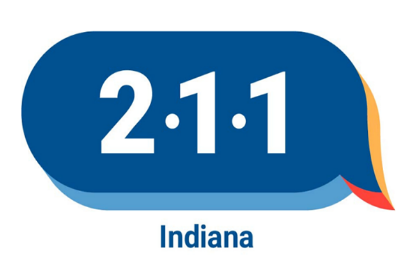 